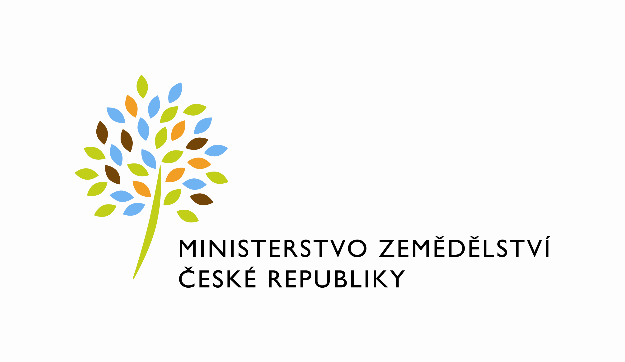 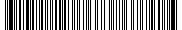 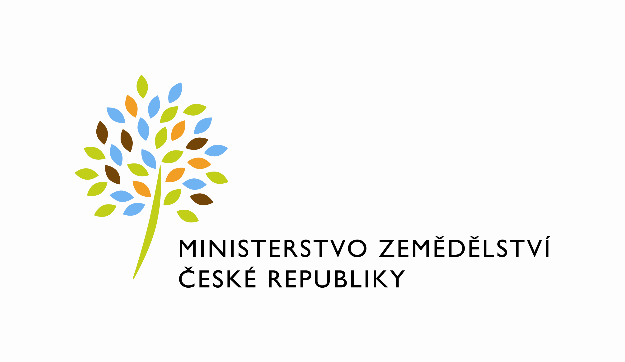 Smlouva o zajištění domovnických služeb č. 92-2024-11141(dále jen „smlouva“)uzavřená podle § 1746 odst. 2 zákona č. 89/2012 Sb., občanský zákoník, ve znění pozdějších předpisů (dále jen „občanský zákoník“) Smluvní stranyObjednatel:Česká republika – Ministerstvo zemědělství Se sídlem:			Těšnov 65/17, 110 00 Praha 1 – Nové Město,zastoupen: 	Mgr. Pavel Brokeš, ředitel odboru vnitřní správy	IČO: 				00020478DIČ: 				CZ00020478, plátce DPH Bankovní spojení: 		Česká národní banka Praha 1Číslo účtu: 			1226001/0710 Kontaktní osoba:	Ing. Hana Pernikářová  e-mail:  hana.pernikarova@mze.cz 	tel: +420 602 414 109(dále jen jako „Objednatel“)Dodavatel:Firma: ZENOVA services s.r.o.	 							Se sídlem: Vinohradská 3217/167, Strašnice, 100 00 Praha 10	 			IČO: 25051865DIČ: CZ25051865, plátce DPH			 			Bankovní spojení: Československá obchodní banka, a.s.	 			Číslo účtu: 168856945/0300	 		Kontaktní osoba: XXXXX                                 e-mail : XXXXX                            tel. :   XXXXX                			 		            (dále jen jako „Dodavatel“)PreambuleObjednatel je organizační složkou státu ve smyslu zákona č. 219/2000 Sb., o majetku České republiky a jejím vystupování v právních vztazích, ve znění pozdějších předpisů. Objednatel prohlašuje, že je příslušný hospodařit s budovou č. p. 493, která je součástí pozemku p. č. 944/2, budovou bez čp/če, která je součástí pozemku p.č. 944/4, s pozemky p.č. 935, 944/1, 944/3, 944/13 a 944/14, vše zapsáno v katastru nemovitostí vedeném Katastrálním úřadem pro Jihočeský kraj, Katastrálním pracovištěm České Budějovice na LV č. 2060   pro obec  České Budějovice a katastrální území České Budějovice 4   (dále společně jako „objekty Objednatele“ nebo jednotlivě jako „objekty“ a „pozemky Objednatele“ nebo „pozemky“).Předmět a účel smlouvy:	Předmětem této smlouvy je zajištění níže uvedených domovnických služeb a drobné běžné údržby a oprav v objektech Objednatele a na pozemcích Objednatele, za účelem jejich hospodárného a bezpečného provozu.    	Předmět této smlouvy je blíže vymezen takto:Povinností dodavatele je:Úklid pozemků (zametení, odstranění plevelů, odpadků, listí), zimní údržba pochozích částí pozemků (úklid sněhu, posyp proti námraze), sečení trávy, údržba zeleně (stromy, keře).Obsluha výměníkové stanice (kontrola funkčnosti zřízení, obsluha MaR, nahlášení závad Objednateli), vedení provozního deníku tlakových nádob (4 tlakové nádoby).Výkon činnosti dozorce výtahů (3 výtahy).Drobná údržba a opravy v objektech a na pozemcích (drobné údržbářské, zámečnické, truhlářské, instalatérské, zednické, malířské, elektrikářské a jiné jednoduché řemeslné práce, např. výměna zářivek, žárovek, vodovodních baterií, upevňování poliček, nástěnek, opravy nábytku, opravy technického vybavení, čistění odpadů, okapů, geigerů, kanalizačních a dešťových vpustí), provádění záznamů v deníku „Drobná údržba a opravy“. Činnosti nezahrnují samostatné provádění odborných elektroprací dle zákona č. 250/2021 Sb., vyjma výměny žárovek, zářivek. Vnější kontrola objektů a pozemků (plášť objektů, okna, střechy, vnější technické vybavení apod.). Kontrola vnitřních společných prostor, funkčnosti zařízení – sociální zařízení, chodby, schodiště, vstupní dveře objektů, závora parkoviště, vjezdová brána do dvora, prostory garáže apod., zajištění bezporuchového a bezpečného stavu dveří, podlah, schodišť, zábradlí, osvětlení, vodoinstalace, topení, provádění záznamů v deníku „Kontrola prostor“. Oznamování zjištěných závad Objednateli.Vedení povinné provozní evidence a dokumentace včetně další dokumentace v rozsahu a formě dohodnuté s Objednatelem a v souladu s příslušnými zákony, technickými normami a předpisy.Hlášení poruch a závad většího rozsahu, které nelze odstranit formou běžné údržby, provádění záznamů v provozním deníku „Hlášení poruch a závad“.Dohled nad dodržováním domovního řádu, požárního řádu a BOZP a dodržování těchto předpisů při výkonu činnosti, včetně preventivní činnosti.Drobné stěhovací práce, občasné ruční manipulace s břemeny.Oznamování zjištěných závad uvnitř i vně objektů Objednatele, na pozemcích Objednatele, podávání návrhů na jejich řešení.Zodpovědnost za zabezpečení svěřeného majetku ve svěřených prostorách (místnost údržby, dílna, výměník, garáž apod); zajištění úklidu ve svěřených prostorách.Zajištění nákupu drobného spotřebního materiálu a prostředků pro zabezpečení správy objektů a pozemků. Cena drobného spotřebního materiálu a prostředků pro zabezpečení správy objektů a pozemků bude po schválení samostatně hrazena Objednatelem na základě předložených daňových, popř. účetních (nákup od neplátce DPH) dokladů oprávněné osobě Objednatele.Provádění kontroly a dohledu nad pracemi prováděnými dodavatelsky, účast a dohled při prováděných revizích a prohlídkách objektů a pozemků, technických zařízení objektů a pozemků, dohled nad externími dodavateli oprav a údržby objektů a pozemků, dle pokynu Objednatele přejímání dodávek a služeb, jednání s dodavateli, nájemníky.Pomoc při řešení mimořádných situací – v případě vzniku havarijní situace (únik tepla, prasklé vodovodní potrubí apod.), zabránění vzniku škod na majetku a zdraví, pohotovost v případě potřeby Objednatele nebo havárie s výjezdem do 30 minut.Kontrola označení příslušných míst bezpečnostními značkami (příkazy, zákazy). Dle pokynu zadavatele vyvěšení vlajky.Evidence stavu elektroměrů a vodoměru na konci měsíce, příp. dle potřeby Objednatele.Zajištění DDD.Dle pokynu Objednatele údržba a řízení osobního vozidla Objednatele.Případné vícepráce (mimořádné události, havárie) prováděné nad rámec denní doby výkonu služby budou řešeny dle potřeby na pokyn oprávněné osoby Objednatele ve věcech technických dle ustanovení odst. 9.2. Fakturace bude provedena za kalendářní měsíc, ve kterém došlo k provedení služeb, stanovenou hodinovou sazbou dle odst. 3.1 smlouvy. Rozpis hodin odpracovaných nad rámec stanovených služeb bude odsouhlasen smluvními stranami bezodkladně po provedení služeb. Ostatní blíže nespecifikované běžné požadavky dle pokynů oprávněné osoby Objednatele v provozních záležitostech objektu v rozsahu výše uvedených činností. Vedení docházkového deníku zaměstnance/ů Dodavatele včetně poznámky o předání služby, s případným odkazem na nutnost dořešení případného vzniklého problému. Objednatel si vyhrazuje právo tento deník kdykoliv kontrolovat, případně do něj činit zápisy. (veškeré výše uvedené povinnosti/činnosti dále jen jako „služby“)   Výkon služeb (vyjma víceprací dle čl. 1 odst. 1.2. písm. t) je stanoven v rozsahu 20 hodin týdně v pracovní dny v denní době od 8 do 12 hodin nebo dle domluvy s Objednatelem. 2.   Povinnosti Dodavatele a Objednatele:2.1. 	Dodavatel je povinen poskytovat Objednateli dle svých odborných schopností a znalostí ve smyslu § 5 ve spojení s § 2950 občanského zákoníku služby za podmínek sjednaných v této smlouvě na svou odpovědnost, na své náklady a ve sjednané době, případně poskytnutí služeb podle této smlouvy náležitě zajistit způsobilými poddodavateli. Při provádění služeb poddodavatelem má Dodavatel odpovědnost, jako by služby poskytoval sám.2.2.   V případě, že v objektu Objednatele nebo na pozemcích Objednatele, jejich zařízení nebo vybavení nastane mimořádná událost - havarijní stav, který se týká služeb poskytovaných Dodavatelem podle této smlouvy, je Dodavatel povinen ihned zajistit provedení služeb spočívajících v odstranění havarijního stavu a neprodlené ohlášení této události Objednateli.  Nastalý stav se považuje za havarijní, pokud jej tak Objednatel označí. Pokud byl havarijní stav způsoben v důsledku porušení povinností Dodavatele podle této smlouvy, Objednatel poskytnuté služby týkající se nápravy havarijního stavu Dodavateli neuhradí. K nápravě havarijního stavu je povinen Dodavatel sepsat písemný protokol s uvedením jeho příčiny a postupem při jeho likvidaci, případně s uvedením jiných údajů podle pokynu Objednatele.2.3.	Dodavatel je podle ust. § 2 písm. e) zákona č. 320/2001 Sb., o finanční kontrole ve veřejné správě a o změně některých zákonů, ve znění pozdějších předpisů, osobou povinnou spolupůsobit při výkonu finanční kontroly prováděné v souvislosti s úhradou zboží nebo služeb z veřejných výdajů.  2.4.   	Dodavatel prohlašuje, že se seznámil důkladně se stavem místa plnění a je si vědom skutečnosti, že v průběhu realizace této smlouvy nemůže uplatňovat nároky na změnu 
a úpravu smluvních podmínek z důvodů, které mohl nebo měl zjistit již při seznámení 
se s takovými podklady a se stavem místa plnění.  2.5.   Dodavatel zahájí poskytování služeb podle této smlouvy nejpozději do tří dnů od nabytí její účinnosti a bude je provádět po celou dobu účinnosti smlouvy.   2.6. 	Dodavatel je povinen po celou dobu účinnosti této smlouvy postupovat při poskytování služeb a při vedení dokumentace a záznamů o poskytovaných službách plně v souladu s právními předpisy, touto smlouvou a jejími přílohami, pokyny a vnitřními předpisy Objednatele a příslušnými normami ČSN.2.7.	Všechny závady, nedostatky a škody na objektech a pozemcích Objednatele nebo jejich vybavení zjištěné Dodavatelem se Dodavatel zavazuje neprodleně ohlásit Objednateli.2.8. 	Dodavatel prohlašuje, že je seznámen se skutečností, že část objektu Objednatele 
a pozemků Objednatele je pronajímána třetím subjektům – nájemcům Objednatele. Dodavatel je povinen udržovat seriózní vztah s nájemci Objednatele.2.9.	Dodavatel se zavazuje, že při poskytování služeb bude respektovat veškeré hygienické zásady, bezpečnostní a požární normy.2.10.	Dodavatel se zavazuje, že každého ze svých zaměstnanců, včetně případných poddodavatelů, proškolí před jejich první prací spočívající v poskytování služeb z hlediska hygienických a bezpečnostních zásad a požárních norem a pořídí o tomto proškolení zápis, který je oprávněn kdykoliv Objednatel žádat k nahlédnutí za účelem kontroly.      2.11. Dodavatel pořizuje dle pokynu Objednatele drobný spotřební materiál a prostředky pro zabezpečení správy objektu a pozemků k zajištění běžné údržby objektu a pozemků až po písemném schválení oprávněnou osobou Objednatele. Zjednodušené daňové doklady za hotovostní platby do výše 1 000,- Kč vč. DPH (za každý jednotlivý případ) na pořízení drobného materiálu předloží Dodavatel k odsouhlasení oprávněné osobě Objednatele uvedené v odst. 9.2. Smlouvy. Objednatel se zavazuje, že prostřednictvím své oprávněné osoby za předpokladu, že soupis bude odpovídat skutečnému stavu a skutečné a obvyklé ceně skutečně dodaného materiálu, předané doklady do 30 dnů od             jejich vystavení odsouhlasí a provede jejich úhradu. Nákup za částky vyšší hodnoty než 1000,- Kč vč. DPH (za každý jednotlivý případ) nejsou povoleny. 2.12. Dodavatel prohlašuje, že ke dni podpisu této smlouvy má sjednané pojištění a po celou dobu účinnosti této smlouvy a v přiměřeném rozsahu i po jejím ukončení bude dodržovat na své náklady následující pojistné krytí: Všeobecné pojištění odpovědnosti za škodu vzniklou na životě, zdraví nebo na movitém a nemovitém majetku Objednatele nebo třetích osob, která může vzniknout při provádění služeb nebo v souvislosti s prováděním služeb, s minimálním limitem pojistného plnění 500.000,- Kč za jednu pojistnou událost. Existenci tohoto pojištění při uzavření této smlouvy Dodavatel prokáže pojistnou smlouvou. Na žádost Objednatele je Dodavatel povinen kdykoli v průběhu trvání této smlouvy předložit kopie aktuálních pojistných smluv, a to nejpozději ve lhůtě 3 pracovních dnů; nesplní-li tuto povinnost, může Objednatel vůči Dodavateli postupovat, jako by došlo k zániku pojištění. Dodavatel je povinen řádně platit pojistné tak, aby pojistná smlouva či smlouvy byly platné 
a účinné po celou dobu účinnosti této smlouvy a v přiměřeném rozsahu i po jejím ukončení. 
V případě, že dojde ke změně nebo zániku pojištění, je Dodavatel povinen o této skutečnosti neprodleně informovat Objednatele, a to nejpozději do 2 pracovních dnů. V případě, že dojde k zániku pojištění, resp. Dodavatel přestane být pojištěn v rozsahu dle tohoto odstavce, je Dodavatel povinen do tří pracovních dnů uzavřít novou pojistnou smlouvu odpovídající tomuto odstavci, a to tak, aby byl Dodavatel v každém okamžiku účinnosti této smlouvy pojištěn ve smyslu tohoto odstavce. Dodavatel nesmí uskutečnit jakékoliv kroky, které by mohly znemožnit Objednateli obdržet ochranu vyplývající z takové pojistné smlouvy Dodavatele, nebo které by mohly být na škodu Objednatele při předkládání nároků na odškodnění v souvislosti se vzniklými ztrátami na majetku, poškozeními majetku či poraněním osob nebo jinou újmou. Toto smluvní ustanovení nezbavuje Dodavatele jakékoli odpovědnosti a nezbavuje Objednatele jakéhokoli práva domáhat se svých práv po Dodavateli.2.13. Dodavatel se zavazuje, že nejpozději do tří dnů od nabytí účinnosti této smlouvy předá Objednateli doklady prokazující kvalifikační předpoklady zaměstnanců, kteří budou provádět výkon služby:•	výuční list v technickém oboru, příp. středoškolské vzdělání či čestné prohlášení praxe 
v oboru nejméně 1 rok, nebo živnostenské oprávnění na správu a údržbu nemovitostí včetně poskytování technických služebdoklad o školení obsluhy tlakových nádobřidičské oprávnění skupiny BDodavatel se zavazuje po dobu trvání smlouvy zajišťovat na své náklady v předepsaných termínech školení zaměstnanců, kteří budou provádět služby (např. obsluha tlakových nádob, BOZP, PO, školení řidičů, poučení pro provádění řemeslných prací). Doklady o provedených školeních předloží neprodleně Objednateli.2.14.	Objednatel se zavazuje poskytnout bezplatně pro výkon služby zaměstnance Dodavatele technickou místnost vybavenou základním nábytkem (stůl, židle, skříň na nářadí a šatní skříň), a to po dobu účinnosti této smlouvy.2.15. Dodavatel je povinen vybavit svého zaměstnance provádějícího službu pracovním oděvem, základním nářadím pro drobnou údržbu (vrtačka, vrtáky, kladivo, šroubováky, kleště apod.).2.16. Objednatel si vyhrazuje právo neodsouhlasit pracovníky, kteří budou Dodavatelem určeni k výkonu předmětu plnění. V takovém případě je Dodavatel povinen zajistit, že předmět plnění bude vykonáván jiným, Objednatelem odsouhlaseným pracovníkem.2.17. Objednatel je oprávněn ukládat Dodavateli pokyny k provádění služeb. Dodavatel je povinen upozornit písemně Objednatele na nevhodnost pokynů a věcí daných mu Objednatelem k provedení služeb dle této smlouvy a na rizika vyplývající z Objednatelem požadovaných služeb, které neodpovídají obvyklým postupům pro provedení služeb dle této smlouvy nebo podmínkám bezpečnosti práce, jestliže Dodavatel mohl tuto nevhodnost zjistit při vynaložení odborné péče. V případě, že Dodavatel splní výše uvedenou povinnost, neodpovídá za nemožnost dokončení činností dle této smlouvy nebo za vady dokončené činnosti způsobené nevhodnými věcmi, požadavky nebo pokyny, jestliže Objednatel na jejich použití při poskytování činnosti výslovně trval.2.18. Dodavatel je povinen písemně oznámit Objednateli změnu údajů o Dodavateli uvedených v záhlaví Smlouvy, změnu kontaktních údajů osob uvedených v odstavci 9.2 této smlouvy a jakékoliv změny týkající se Dodavatelovy ne/registrace jako plátce DPH, a to neprodleně, nejpozději však do 5 pracovních dnů od uskutečnění takové změny..  Dodavatel je povinen zajistit po celou dobu plnění této smlouvy dodržování veškerých právních   předpisů České republiky s důrazem na legální zaměstnávání, spravedlivé odměňování a dodržování bezpečnosti a ochrany zdraví při práci, přičemž uvedené je Dodavatel povinen zajistit i u svých poddodavatelů, kteří vykonávají činnost na území České republiky. . Ve smlouvách s poddodavateli je Dodavatel povinen zajistit srovnatelnou úroveň Objednatelem určených podmínek s podmínkami této smlouvy. Těmito podmínkami jsou splatnost faktur a výše shodných smluvních pokut. Dodavatel odpovídá za sjednání a dodržování nediskriminačních smluvních podmínek se svými poddodavateli, včetně poskytování řádných plateb za provedené práce těmto svým poddodavatelům.. Dodavatel je povinen při výkonu administrativních činností souvisejících s plněním předmětu   smlouvy používat, je-li to objektivně možné, recyklované nebo recyklovatelné materiály, výrobky a obaly.. Dodavatel dále prohlašuje a odpovídá za to, že on sám ani žádný jeho poddodavatel není po celou dobu trvání této smlouvy osobou, na níž by se vztahovaly (i) sankční režimy zavedené Evropskou unií na základě nařízení Rady (EU) č. 269/14 o omezujících opatřeních vzhledem k činnostem narušujícím nebo ohrožujícím územní celistvost, svrchovanost a nezávislost Ukrajiny a nařízení Rady (EU) č. 208/2014 o omezujících opatřeních vůči některým osobám, subjektům a orgánům vzhledem k situaci na Ukrajině, stejně jako na základě nařízení Rady (ES) č. 765/2006 o omezujících opatřeních vůči prezidentu Lukašenkovi a některým představitelům Běloruska, a dále (ii) české právní předpisy, zejména zákon č. 69/2006 Sb., o provádění mezinárodních sankcí, v platném znění, navazující na výše uvedená nařízení EU.. Dodavatel je povinen bezodkladně (nejpozději však do 3 pracovních dnů ode dne, kdy příslušná změna nastala) oznámit Objednateli změnu jakýchkoliv skutečností uvedených v ustanovení čl. 2. odst. 2.22 smlouvy ve vztahu Dodavateli nebo k jeho poddodavatelům.Cenová ujednání: (varianta pro plátce, v případě neplátce vymažte)Cena služeb v rozsahu dohodnutém v této smlouvě a za podmínek v ní uvedených, 
je stanovena dohodou smluvních stran. Ceny uvedené v tomto odstavci jsou stanoveny jako ceny konečné a nejvýše přípustné a obsahují veškeré náklady nutné k provedení celého předmětu díla, v rozsahu, kvalitě a způsobem stanoveným touto smlouvou. Maximální sjednaná cena ročně a celková maximální cena za 48 měsíců zahrnuje i služby uvedené v čl. 1., odst. 1.2., písm. t).  Maximální sjednaná cena za výkon služeb dle smlouvy bez DPH činí 434,00 Kč/1 hodina služebDPH 21 % činí 91,14 KčMaximální sjednaná cena za výkon služeb dle smlouvy vč. DPH činí 525,14 Kč/1 hodina služebMaximální sjednaná cena ročně za služby dle smlouvy bez DPH činí 437 472,00   KčDPH 21 % činí 91 869,12 KčMaximální sjednaná cena ročně za služby dle smlouvy vč. DPH činí 529 341,12 KčCelková maximální cena za 48 měsíců za služby dle smlouvy bez DPH činí 1 749 888,00 KčDPH 21 % činí 367 476,44 KčCelková maximální cena za 48 měsíců za služby dle smlouvy vč. DPH činí 2 117 364,48 Kč.             Změna ceny je možná pouze v případě, že v průběhu realizace předmětu plnění dojde               Ke změnám sazeb DPH. V tomto případě bude cena upravena podle výše sazeb DPH.Podkladem pro úhradu ceny budou faktury – účetní doklady vystavené Dodavatelem Objednateli se správně vyplněnými údaji v souladu se zákonem č. 235/2004 Sb., o dani z přidané hodnoty, ve znění pozdějších předpisů, které navíc musí obsahovat informace povinně uváděné na obchodních listinách na základě § 435 občanského zákoníku. Faktura musí kromě výše uvedeného obsahovat vždy minimálně:- identifikaci smlouvy, podle které byla vystavena- označení daňového dokladu          - identifikační údaje Objednatele- identifikační údaje Dodavatele včetně DIČ- popis obsahu účetního dokladu- datum vystavení- datum uskutečnění zdanitelného plnění- výši ceny bez daně z přidané hodnoty celkem,- sazbu daně- výši daně celkem zaokrouhlenou dle příslušných předpisů- cenu celkem včetně DPH- podpis odpovědné osoby Dodavatele	Cena služeb bude fakturována měsíčně jako součin počtu pracovních dnů v daném měsíci a denní doby služby v hodinách dle odstavce 1.3. této smlouvy navýšené o počet případných hodin nad rámec denní doby výkonu služeb, vynásobený sjednanou cenou za 1 hod. služby dle odstavce 3.1. této smlouvy. Soupis hodin víceprací nad rámec denní doby výkonu služeb bude vždy k faktuře přikládán v podobě předávacího protokolu odsouhlaseného oprávněnou osobou Objednatele ve věcech technických. Faktura bude doručena elektronicky anebo na adresu: Ministerstvo zemědělství, Oddělení správy budovy, Rudolfovská 493/80, 370 01 České Budějovice, a to vždy po uplynutí příslušného kalendářního měsíce. Objednatel preferuje zaslání elektronické faktury Dodavatelem do datové schránky Objednatele ID DS: yphaax8 nebo na e-mailovou adresu hana.pernikarova@mze.cz, ve strukturovaných formátech dle Evropské směrnice 2014/55/EU nebo ve formátu ISDOC 5.2 a vyšším. Faktura musí obsahovat jméno oprávněné osoby Objednatele ve věcech technických. 	Veškeré platby budou probíhat v korunách českých. Splatnost faktur je 30 kalendářních dnů ode dne jejich doručení Dodavatelem Objednateli. Přílohou faktury bude protokol podepsaný oběma smluvními stranami (za Objednatele osobou oprávněnou ve věcech technických), ve kterém bude uveden počet řádně odpracovaných hodin za příslušný měsíc. V protokolu Objednatel uvede, zda má ke službám poskytnutým v příslušném (fakturovaném) měsíci připomínky (a jaké), či nikoliv. V případě, že má Objednatel k některým ze služeb připomínky, tj. některé ze služeb nebyly poskytnuty řádně nebo vůbec, bude pro účely stanovení ceny služeb počet odpracovaných hodin krácen za každou jednotlivou připomínku ve výši 1 hodiny výkonu služeb.Pokud faktura nebude obsahovat všechny náležitosti účetního dokladu stanovené zákonem nebo smlouvou, nebo nebude-li faktura obsahovat stanovené přílohy, nebo nebude-li 
ve faktuře správně a v souladu s touto smlouvou vyčíslena cena včetně případné slevy z ceny zohledňující krácení podle poslední věty předchozího odstavce, nebo faktura jiným způsobem nebude odpovídat této smlouvě, je Objednatel oprávněn ji do data splatnosti vrátit s tím, že Dodavatel bude povinen poté vystavit novou fakturu s novou dobou splatnosti v délce 30 kalendářních dnů. V takovém případě se ruší běh doby splatnosti a nová doba splatnosti počne běžet doručením opravené faktury.Objednatel neposkytuje Dodavateli zálohy.Výpověď smlouvy:4.1.	Objednatel i Dodavatel je oprávněn smlouvu písemně bez udání důvodu z části, a to i opakovaně, nebo v celém rozsahu vypovědět, a to bez jakýchkoliv sankcí vůči osobě vypovídající smlouvu. Výpovědní doba činí tři kalendářní měsíce a počíná běžet od prvního dne měsíce následujícího po doručení výpovědi Dodavateli, resp. Objednateli. 4.2.	Po doručení výpovědi (ať už ze strany Objednatele nebo Dodavatele) je Dodavatel povinen učinit veškerá opatření potřebná k tomu, aby se zabránilo vzniku škody bezprostředně hrozící Objednateli nedokončením služeb podle této smlouvy.Odstoupení od smlouvy: 5.1.    	Objednatel je oprávněn bez jakýchkoliv sankcí vůči jeho osobě odstoupit od této smlouvy v případě podstatného porušení smluvních povinností nebo v případech stanovených zákonem. Za podstatné porušení smluvních povinností na straně Dodavatele se považuje zejména:Dodavatel, jeho zaměstnanec, příp. poddodavatel nebo jeho zaměstnanec je při výkonu činnosti dle této smlouvy pod vlivem alkoholu či jiné omamné látky, tuto skutečnost prokazují oprávněné osobě Objednatele uvedené v odst. 9.2 Smlouvy. Dodavatel a jeho poddodavatel (jejich zaměstnanci) jsou povinni podrobit se zkoušce na alkohol či jinou omamnou látku. Pokud se na výzvu oprávněné osoby Objednatele zkoušce na alkohol či jinou omamnou látku nepodrobí, jedná se podstatné porušení povinností na straně Dodavatele;Dodavateli, jeho zaměstnanci, příp. poddodavateli je prokázána krádež, úmyslné poškození nebo zpronevěra majetku Objednatele nebo pokus o ně;Porušení smluvních podmínek uvedených v odstavci 2.5 a 7.3;Takové porušení povinností Dodavatele nebo poddodavatele, ze kterého vznikla Objednateli škoda vyšší než 5.000,- Kč;Dodavatel nebo poddodavatel Dodavatele odmítne poskytnout Objednateli součinnost při provádění finanční kontroly nebo auditu jím poskytovaných služeb dle této smlouvy;Dodavatel za trvání účinnosti této smlouvy neinformuje Objednatele včas o změně nebo zániku pojištění ve smyslu odstavce 2.12 této smlouvy nebo na výzvu Objednatele nepředloží kopie aktuálních pojistných smluv ve lhůtě dle odstavce 2.12 této smlouvy;Dodavatel si nezajistí pojištění odpovídající odstavci 2.12 této smlouvy ve lhůtě 3 pracovních dnů v případě, že jeho dosavadní pojištění zaniklo či přestalo splňovat podmínky uvedené v odstavci 2.12 smlouvy nebo Dodavatel poruší prohlášení, resp. závazek dle odst. 2.22 smlouvy nebo Dodavatel poruší povinnost dle odst. 2.23 smlouvy.5.2.      Objednatel je oprávněn bez jakýchkoliv sankcí vůči jeho osobě odstoupit od smlouvy v případě opakovaného nesplnění jakéhokoliv povinnosti Dodavatelem vyplývající z této smlouvy nebo zákona. Opakovaným porušením se rozumí porušení minimálně 3x za kalendářní měsíc jakékoliv povinnosti, aniž by se muselo jednat o porušení stejné povinnosti. Při opakovaném méně závažném neplnění povinností anebo v případě i jen jediného závažnějšího případu nesplnění povinnosti je Objednatel oprávněn požadovat změnu osoby (zaměstnance) Dodavatele zajišťující služby v objektu Objednatele. Objednatel je dále oprávněn bez jakýchkoliv sankcí vůči jeho osobě odstoupit od smlouvy, bude-li zahájeno insolvenční řízení s Dodavatelem, nebo bude vydáno rozhodnutí o úpadku Dodavatele, nebo Dodavatel sám podá dlužnický návrh na zahájení insolvenčního řízení, nebo Dodavatel vstoupí do likvidace.5.3.	Odstoupení od smlouvy musí být písemné, jinak je neplatné. Odstoupení je účinné ode dne následujícího po dni, kdy bude doručeno druhé smluvní straně. 5.4.	Po doručení odstoupení od smlouvy je Dodavatel povinen učinit veškerá opatření potřebná 
k tomu, aby se zabránilo vzniku škody bezprostředně hrozící Objednateli nedokončením služeb podle této smlouvy. Odstoupením od smlouvy není dotčen nárok Objednatele na náhradu škody, která vznikla porušením povinnosti ze strany Dodavatele.Sankce:6.1.	Dodavatel je povinen uhradit Objednateli smluvní pokutu ve výši 2.000,- Kč za každé 
i jednotlivé porušení kterékoliv z jeho povinností stanovených v odstavcích  1.2. písm. a) až o), 1.3, 2.3., 2.6., 2.7., 2.8., 2.9., 2.10., 2.11., 2.12. nebo 2.13. této smlouvy. Smluvní pokutu lze uložit opakovaně za každý jednotlivý případ porušení povinnosti Dodavatelem. Dodavatel je povinen uhradit Objednateli smluvní pokutu ve výši 3.000,- Kč za každé i jednotlivé porušení povinností stanovených v odstavci 2.2. této smlouvy.6.2.	Za porušení povinnosti spočívající v zahájení plnění činnosti dle odstavce 2.5 této smlouvy je Dodavatel povinen zaplatit Objednateli smluvní pokutu ve výši 2.000,- Kč, za každý i započatý den prodlení. 6.3.	Za porušení povinnosti mlčenlivosti nebo porušení kterékoli povinnosti uvedené v čl. 7 této smlouvy je Dodavatel povinen zaplatit Objednateli smluvní pokutu ve výši 2.000,- Kč, a to za každý jednotlivý případ porušení povinnosti.6.4. 	V případě porušení povinnosti Dodavatele oznámit Objednateli změnu údajů způsobem a v době stanovené v odstavci 2.18 smlouvy je Dodavatel povinen zaplatit Objednateli smluvní pokutu ve výši 2.000,- Kč za každé jednotlivé porušení.6.5.	Za porušení kterékoli povinnosti týkající se pojištění dle odstavce 2.12 této smlouvy je Dodavatel povinen zaplatit Objednateli smluvní pokutu ve výši 3.000,- Kč za každý i započatý den, kdy je taková povinnost porušována.6.6.	V případě, že bude Objednatel v prodlení se zaplacením faktury Dodavatele, zaplatí Objednatel Dodavateli úroky z prodlení ve výši 0,01% z fakturované částky za každý 
i započatý den prodlení. 6.7.	Všechny výše uvedené smluvní pokuty jsou splatné do třiceti pracovních dnů od doručené písemné výzvy oprávněné smluvní strany k jejich úhradě povinnou stranou. Dodavatel souhlasí, aby Objednatel každou smluvní pokutu nebo náhradu škody, na niž mu vznikne nárok, nejprve započetl vůči platbě (faktuře) Objednatele Dodavateli, popř. vůči jakékoli jiné pohledávce Dodavatele. Úroky dle odstavce 6.6. této smlouvy budou připočteny do první následující vystavené faktury Dodavatelem po uplatnění úroků. Ve všech případech platí, že ujednáním o smluvní pokutě ani jejím uplatněním není dotčeno právo smluvních stran na náhradu škody v plné výši a Objednatel je oprávněn domáhat se náhrady škody v plné výši i když přesahuje výši smluvní pokuty. Rovněž není nikterak dotčeno právo Objednatele na případné krácení ceny či odstoupení od smlouvy, ani povinnost Dodavatele ke splnění povinnosti utvrzené smluvní pokutou. Pokud je smluvní strana v prodlení s placením smluvní pokuty, je povinna zaplatit druhé smluvní straně úrok z prodlení ve výši 0,05% z neuhrazené smluvní pokuty za každý i započatý den prodlení.6.8.		 Bude-li ze strany Dodavatele porušena právní povinnost, která je stanovena právními předpisy nebo touto smlouvou, a Objednatel učiní nebo opomene učinit v důsledku porušení takové povinnosti následné činnosti, v jejichž důsledku bude sankcionován ze strany orgánů veřejné správy, je Dodavatel povinen tuto částku jako vzniklou škodu Objednateli nahradit, pokud nebyla způsobena zcela v důsledku jednání či opomenutí Objednatele, nebo částečně nahradit v poměrné výši, byla-li způsobena částečně v důsledku jednání či opomenutí Objednatele. V případě absence dohody smluvních stran ohledně poměrné výše škody dle předchozí věty stanoví tuto poměrnou výši jednostranně Objednatel.Mlčenlivost:7.1.	Dodavatel se zavazuje uchovávat v přísné důvěrnosti veškeré informace, dokumentaci 
a materiály dodané nebo přijaté v jakékoli formě nebo poskytnuté a dané k dispozici Objednatelem.7.2.	Dodavatel se zavazuje během plnění smlouvy i po ukončení smlouvy zachovávat mlčenlivost o všech skutečnostech, o kterých se dozví v souvislosti s plněním smlouvy, s výjimkou dodržování zákona č. 106/1999 Sb., o svobodném přístupu k informacím, ve znění pozdějších předpisů. Povinnost mlčenlivosti zahrnuje také mlčenlivost Dodavatele ohledně osobních údajů.  případě, že Dodavatel zjistí, že bude osobní údaje jakýmkoliv způsobem zpracovávat, je o této skutečnosti povinen neprodleně informovat Objednatele a uzavřít s ním zpracovatelskou smlouvu (např. ve formě dodatku k této smlouvě) v souladu s nařízením Evropského parlamentu a Rady (EU) 2016/679 ze dne 27. dubna 2016 o ochraně fyzických osob v souvislosti se zpracováním osobních údajů a o volném pohybu těchto údajů a o zrušení směrnice 95/46/ES (obecné nařízení o ochraně osobních údajů; GDPR) a dále postupovat v souladu s GDPR a zákonem o zpracování osobních údajů č. 110/2019 Sb., ve znění pozdějších předpisů. Dodavatel se zavazuje, že pokud v souvislosti s realizací této smlouvy při plnění svých povinností přijdou jeho pověření zaměstnanci do styku s osobními nebo citlivými údaji ve smyslu předpisů uvedených v tomto odstavci, učiní veškerá opatření, aby nedošlo k neoprávněnému nebo nahodilému přístupu k těmto údajům, k jejich změně, zničení či ztrátě, neoprávněným přenosům, k jejich jinému neoprávněnému zpracování, jakož aby i jinak neporušil tyto právní předpisy. Dodavatel nese plnou odpovědnost a právní důsledky za případné porušení těchto právních předpisů z jeho strany. 7.3.	Dodavatel se zavazuje uhradit Objednateli či třetí straně, kterou porušením povinnosti mlčenlivosti nebo jiné své povinnosti v tomto článku uvedené poškodí, veškeré škody tímto porušením způsobené. Povinnosti Dodavatele vyplývající z ustanovení příslušných právních předpisů o ochraně utajovaných informací nejsou ustanoveními tohoto článku dotčeny.  Rozhodné právo, soudní příslušnost, zákaz postoupení pohledávky:8.1.	Tato smlouva je uzavřena v souladu s právním řádem České republiky a řídí se právním řádem České republiky, zejména občanským zákoníkem, zejména podpůrně jeho ustanoveními § 2586 a násl.8.2.	Dodavatel není oprávněn bez výslovného písemného souhlasu Objednatele postoupit jakoukoli pohledávku, která mu vznikne podle této smlouvy nebo v souvislosti s ní, na třetí osobu.Způsob komunikace a oprávněné osoby:9.1.	Veškerá korespondence a jiné dokumenty vzniklé na základě této smlouvy mezi stranami nebo v souvislosti s ní budou vyhotoveny v písemné formě v českém jazyce a doručují se buď osobně nebo doporučenou poštou, nebo e-mailem s tím, že budou současně odeslány i doporučenou poštou, k rukám a na doručovací adresy oprávněných osob dle této smlouvy. 9.2.      Není-li v této smlouvě výslovně stanoveno jinak, rozumí se „oprávněnou osobou Objednatele“: Ve věcech smluvních:Jméno:		Mgr. Pavel Brokeš, ředitel odboru vnitřní správy e-mail:		pavel.brokes@mze.cztelefon:		+420 221 811 111 – ústřednaVe věcech technických:Jméno:		Ing. Hana Pernikářová, referent oddělení správy budov e-mail:		hana.pernikarova@mze.cztelefon:		+420 602 414 109Není-li v této smlouvě výslovně stanoveno jinak, rozumí se „oprávněnou osobouDodavatele“: Jméno: 	XXXXX	 E-mail: 	XXXXXTel.: 		XXXXXZávěrečná ustanovení:Tato smlouva nabývá platnosti dnem podpisu druhé ze smluvních stran. Smlouva nabývá účinnosti dnem uveřejnění v registru smluv. Smlouva se uzavírá na dobu neurčitou. Veškeré změny smlouvy lze provádět pouze formou vzestupně číslovaných písemných dodatků, odsouhlasených oběma smluvními stranami, pokud není výslovně ve smlouvě stanoveno jinak. Jiné zápisy, protokoly, oznámení apod. se za změnu smlouvy nepovažují.10.3.	Smlouva je vyhotovena elektronicky. 10.4.	Ve věcech smlouvou výslovně neupravených se právní vztahy z ní vznikající 
a vyplývající řídí příslušnými ustanoveními občanského zákoníku a ostatními obecně závaznými právními předpisy.10.5.	Smluvní strany prohlašují, že smlouvu před jejím podpisem přečetly a řádně projednaly, 
a s jejím obsahem bez výhrad souhlasí. Smlouva je vyjádřením jejich pravé, skutečné, svobodné a vážné vůle. Na důkaz pravosti a pravdivosti těchto prohlášení připojují oprávnění zástupci smluvních stran své vlastnoruční podpisy. Ostatní:11.1.	Dodavatel je povinen informovat Objednatele bez zbytečného odkladu o všech okolnostech, které by mohly být na překážku plnění předmětu smlouvy a navrhovat řešení vedoucí k jejich odstranění. 11.2.	Smluvní strany se zavazují, že při plnění závazků a povinností vyplývajících z této smlouvy budou vždy postupovat a vystupovat ve vzájemné součinnosti a jednat tak, aby bylo zachováno dobré jméno druhé smluvní strany a vyvarují se takových jednání, která by mohla ohrozit či poškodit dobré jméno druhé smluvní strany. Dále se zavazují, že žádná ze smluvních stran nezamlčí druhé smluvní straně žádnou okolnost, o které se dozví během realizace práv a povinností vyplývajících z této smlouvy a která by mohla jakýmkoli způsobem ovlivnit nebo změnit záměr předpokládaný touto smlouvou.11.3.	Dodavatel souhlasí se zveřejněním údajů uvedených ve smlouvě v souladu se zákonem č. 106/1999 Sb., o svobodném přístupu k informacím, ve znění pozdějších předpisů a uveřejněním obrazu smlouvy, tak jak je uvedeno v odstavci 11.4. této smlouvy. 11.4.  	Dodavatel svým podpisem níže potvrzuje, že souhlasí s tím, aby obraz smlouvy včetně jejích příloh a případných dodatků a metadata k této smlouvě byly uveřejněny v registru smluv v souladu se zákonem č. 340/2015 Sb., o zvláštních podmínkách účinnosti některých smluv, uveřejňování těchto smluv a o registru smluv (zákon o registru smluv), ve znění pozdějších předpisů. Smluvní strany se dohodly, že podklady dle předchozí věty odešle za účelem jejich uveřejnění správci registru smluv Objednatel; tím není dotčeno právo Dodavatele k jejich odeslání. Z důvodu uveřejnění smlouvy v registru smluv tato smlouva již nepodléhá povinnosti uveřejnění na profilu zadavatele (Objednatele) s odkazem na ustanovení § 219 odst. 1 písm. d) zákona č. 134/2016 Sb., o zadávání veřejných zakázek, ve znění pozdějších předpisů. 11.5.	Dodavatel nemůže bez souhlasu Objednatele postoupit práva a povinnosti plynoucí ze smlouvy třetí osobě.11.6	Smluvní strany se dohodly, že použití ustanovení § 1765 a § 1766 občanského zákoníku je pro tuto smlouvou vyloučeno.11.7.	Pokud některá lhůta, ujednání, podmínka nebo ustanovení této smlouvy budou prohlášeny soudem za neplatné, nulové či nevymahatelné, zůstane zbytek ustanovení této smlouvy v plné platnosti a účinnosti a nebude v žádném ohledu ovlivněn, narušen nebo zneplatněn; a smluvní strany se zavazují, že takové neplatné či nevymáhatelné ustanovení nahradí jiným smluvním ujednáním ve smyslu této smlouvy, které bude platné, účinné a vymáhatelné.DODAVATEL:OBJEDNATEL:V Praze dne 3.4.2024XXXXX                                                      ………………………………………ZENOVA services s.r.o.XXXXXV Praze dne 24.4.2024XXXXX………………………………………………Česká republika – Ministerstvo zemědělstvíMgr. Pavel Brokeš, ředitel odboru vnitřní správy